Общество с ограниченной ответственностью«Энергосбережение Западной Сибири»ПРОЕКТСХЕМА ТЕПЛОСНАБЖЕНИЯГОРОДСКОГО ПОСЕЛЕНИЯ МОРТКАКОНДИНСКОГО РАЙОНА ХАНТЫ-МАНСИЙСКОГО АВТОНОМНОГО ОКРУГА – ЮГРЫна период до 2036 годаУтверждаемая частьг. Тюмень, 2023ОглавлениеВведениеОснованием для разработки Схемы теплоснабжения городского поселения Мортка на период до 2036 года (далее – Схема теплоснабжения) является Федеральный закон Российской Федерации от 27.07.2010 № 190-ФЗ «О теплоснабжении». Схема теплоснабжения разработана в соответствии с Требованиями к схемам теплоснабжения, порядку их разработки и утверждения, утвержденными постановлением Российской Федерации от 22.02.2012 № 154 «О требованиях к схемам теплоснабжения, порядку их разработки и утверждения».Цели разработки Схемы теплоснабжения:Улучшение качества жизни и охраны здоровья населения путем обеспечения бесперебойного и качественного теплоснабжения.Повышение энергетической эффективности систем теплоснабжения путем оптимизации процессов производства, транспорта и распределения в системах генерации и транспорта тепловой энергии.Снижение негативного воздействия на окружающую среду.Повышение доступности централизованного теплоснабжения для потребителей за счет повышения эффективности деятельности организаций, осуществляющих производство, транспорт и распределение тепловой энергии.Обеспечение развития централизованных систем теплоснабжения путем развития эффективных форм управления этими системами, привлечения инвестиций и развития кадрового потенциала организаций, осуществляющих производство, транспорт и сбыт тепловой энергии и теплоносителя.Схема теплоснабжения разработана на период до 2036 года. Базовый период разработки Схемы теплоснабжения – 2022 год.Этапы реализации Схемы теплоснабжения:1 этап – 2023–2027 годы;2 этап – 2028–2032 годы;3 этап – 2033–2036 годы.Расчетными элементами территориального деления городского поселения Мортка в границах Кондинского в целях разработки Схемы теплоснабжения приняты территории населенных пунктов:- пгт. Мортка;- д. Юмас;- с. Ямки;- д. Сотник.Общие сведения о городском поселении МорткаГородское поселение Мортка расположено в центральной части Кондинского района, входящего в Ханты-Мансийский автономный округ Тюменской области. В состав территории городского поселения Мортка входят следующие населенные пункты: пгт. Мортка, д. Юмас, с. Ямки, д. Сотник.Общая площадь городского поселения Мортка составляет 19 222 га. Площадь населенных пунктов, входящих в состав городского поселения, составляет:пгт. Мортка – 843 га;д. Юмас – 278 га;с. Ямки – 190 га;д. Сотник – 130 га.Численность населения городского поселения Мортка по состоянию на 01.01.2023 года составляет 4 104 чел., из них городское население (пгт. Мортка) – 3 207 чел., сельское население (д. Юмас, с. Ямки и д. Сотник) – 897 чел.Общая площадь жилищного фонда в городском поселении в 2022 г. составила 109,7 тыс. м2, их них 17,4 тыс. м2 – многоквартирные дома.Промышленность городского поселения Мортка представлена предприятиями, осуществляющими лесозаготовку, продажу лесоматериалов, производство продукции деревообработки. Самым большим градообразующим промышленным предприятием на территории городского поселения Мортка является индустриальный парк «Кондинский», расположенный в северной части пгт. Мортка.КлиматКлимат района – резко континентальный. Зима холодная, продолжительная с ветрами. Лето короткое, теплое.Климатические параметры городского поселения Мортка в соответствии с СП 131.13330.2018 Строительная климатология «СНиП 23-01-99*» представлены в таблице 1:Таблица 1 – Климатические параметры городского поселения МорткаКраткое описание системы теплоснабженияПроизводство и передачу тепловой энергии на территории городского поселения Мортка оказывают две теплоснабжающие организации - ООО «Мобильный мир» и ООО «Теплотехник».В зоне эксплуатационной ответственности ООО «Мобильный мир» расположены три котельные в пгт. Мортка. Потребителями тепловой энергии, отпускаемой от котельных ООО «Мобильный мир» являются многоквартирные дома и общественные здания пгт. Мортка.ООО «Мобильный мир» эксплуатирует объекты системы теплоснабжения пгт. Мортка с 2019 года на основании договора хранения, заключенного между Комитетом по управлению муниципальным имуществом администрации Кондинского района и ООО «Мобильный мир».Протяженность сетей, находящихся в эксплуатации ООО «Мобильный мир», составляет 7,59 км (в двухтрубном исчислении).ООО «Теплотехник» эксплуатирует котельную Юмасинской школы и 0,14 км тепловых сетей. Единственным потребителем тепловой энергии, отпускаемой от котельной, является МКОУ «Юмасинская средняя общеобразовательная школа».Раздел 1 «Показатели существующего и перспективного спроса на тепловую энергию (мощность) и теплоноситель в установленных границах территории поселения, городского округа, города федерального значения»1.1 Величины существующей отапливаемой площади строительных фондов и приросты отапливаемой площади строительных фондов по расчетным элементам территориального деления с разделением объектов строительства на многоквартирные дома, индивидуальные жилые дома, общественные здания и производственные здания промышленных предприятий по этапам - на каждый год первого 5-летнего периода и на последующие 5-летние периодыВ зоне централизованного теплоснабжения отапливаемая площадь строительных фондов пгт. Мортка составляет 43,7 тыс. м2, из них 19,8 тыс. м2 – многоэтажная жилая застройка, 23,8 тыс. м2 – общественно-деловая застройка.В д. Юмас отапливается только здание школы.Прогноз приростов строительных фондов выполнен исходя из следующих параметров:строительство многоквартирных домов планируется в пгт. Мортка на месте снесенных и планируемых к сносу домов, в других населенных пунктах строительство многоквартирных домов не планируется (таблица 2);строительство новых общественных зданий не планируется;строительство индивидуальных жилых домов не прогнозируется.Таблица 2 – Прогноз строительства многоквартирных жилых домов на период до 2036 годаПрогноз сноса многоквартирных домов выполнен в соответствии с очередностью сноса жилых домов, признанных аварийными и подлежащими сносу, с указанием сроков их расселения, утвержденной постановлением Администрации Кондинского района от 02.02.2018 № 174 (в редакции от 27.12.2021) (таблица 3).Таблица 3 - Прогноз сноса многоквартирных жилых домов на период до 2036 годаПрогнозы приростов площади строительных фондов в пгт. Мортка на каждом этапе представлен в таблице 4. Таблица 4 - Прогнозы приростов площади строительных фондов в пгт. Морткатыс. м2Прирост площадей строительных фондов в д. Юмас, с. Ямки и д. Сотник не планируется.1.2 Существующие и перспективные объемы потребления тепловой энергии (мощности) и теплоносителя с разделением по видам теплопотребления в каждом расчетном элементе территориального деления на каждом этапеСуществующие объемы потребления тепловой энергии (мощности) и теплоносителя с разделением по видам теплопотребления в каждом расчетном элементе территориального деления представлены в таблице 5.Таблица 5 - Существующие объемы потребления тепловой энергии (мощности) в городском поселении Мортка (2022 год)Перспективные объемы потребления тепловой энергии (мощности) с разделением по видам теплопотребления в пгт. Мортка на каждом этапе представлены в таблице 6.Таблица 6 - Перспективные объемы потребления тепловой энергии (мощности) с разделением по видам теплопотребления в пгт. Мортка В д. Юмас в перспективе ожидается сохранение существующего объема потребления тепловой энергии (мощности).1.3. Существующие и перспективные объемы потребления тепловой энергии (мощности) и теплоносителя объектами, расположенными в производственных зонах, на каждом этапеСведения о существующих и перспективных объемах потребления тепловой энергии (мощности) и теплоносителя объектами, расположенными в производственных зонах, отсутствуют.1.4. Существующие и перспективные величины средневзвешенной плотности тепловой нагрузки в каждом расчетном элементе территориального деления, зоне действия каждого источника тепловой энергии, каждой системе теплоснабжения и по поселениюСуществующие и перспективные величины средневзвешенной плотности тепловой нагрузки в зоне действия каждого источника тепловой энергии пгт. Мортка представлены в таблице 7.Таблица 7 - Плотность тепловой нагрузки в зоне действия источников тепловой энергии пгт. Мортка(Гкал/ч)/гаВ связи с тем, что в зоне действия котельной д. Юмас находится только один потребитель, плотности тепловой нагрузки для д. Юмас не рассчитывается.Раздел 2 «Существующие и перспективные балансы тепловой мощности источников тепловой энергии и тепловой нагрузки потребителей»а) описание существующих и перспективных зон действия систем теплоснабжения и источников тепловой энергииЗона действия котельной № 2 НБ охватывает центральную часть пгт. Мортка (ул. Советская, ул. Кухтерина, ул, Чайкиной, ул. Таежная, пер. Советский, ул. Ленина), включающую многоэтажную жилую и общественную застройку. В перспективную зону действия котельной № 2 НБ войдут потребители, расположенные по ул. Путейская.Зона действия котельной БМК охватывает центральную часть пгт. Мортка (ул. Путейская, пер. Спортивный, ул. Г.М. Борисова), включающую многоэтажную жилую и общественную застройку. В перспективе, потребители, расположенные по ул. Путейской будут переключены на котельную № 2 НБ.Зона действия котельной № 3 ООО «Мобильный мир» охватывает многоэтажную жилую застройку на пер. Молодежный в восточной части пгт. Мортка.В зону действия котельной в д. Юмас входит здание школы.Существующие зоны действия котельных № 2 НБ и БМК пгт. Мортка представлены на рисунке 1. Перспективные зоны действия котельных № 2 НБ и БМК пгт. Мортка представлены на рисунке 2.Существующая и перспективная зона действия котельных № 3 пгт. Мортка представлена на рисунке 3. Существующая и перспективная зона действия котельной Юмасинской средней школы д. Юмас представлена на рисунке 4. б) описание существующих и перспективных зон действия индивидуальных источников тепловой энергииЗона действия индивидуального теплоснабжения охватывает территорию индивидуальной жилой застройки пгт. Мортка, всю жилую застройку д.Юмас, с. Ямки, д. Сотник. Организация централизованного теплоснабжения в зонах индивидуальной жилой застройки нецелесообразна по причине высоких капитальных затрат на строительство большой протяженности тепловых сетей малого диаметра ввиду малой плотности застройки и небольшой величине тепловой нагрузки. Кроме того, наличие большой протяженности разветвленной тепловой сети увеличит объем потерь тепловой энергии в тепловых сетях. При низком приросте тепловой нагрузки дополнительные затраты на эксплуатацию тепловых сетей приведет к значительному росту тарифа на тепловую энергию для существующих потребителей.Ввиду изложенного, в зонах застройки поселения малоэтажными жилыми зданиями Схемой теплоснабжение предусматривается сохранение индивидуального теплоснабжения.в) существующие и перспективные балансы тепловой мощности и тепловой нагрузки потребителей в зонах действия источников тепловой энергии, в том числе работающих на единую тепловую сеть, на каждом этапеБаланс существующей тепловой мощности и перспективной тепловой нагрузки в каждой из зон действия источников тепловой энергии городского поселения Мортка представлены в таблице 8.г) перспективные балансы тепловой мощности источников тепловой энергии и тепловой нагрузки потребителей в случае, если зона действия источника тепловой энергии расположена в границах двух или более поселений, с указанием величины тепловой нагрузки для потребителей каждого поселенияЗоны действия источников тепловой энергии городского поселения Мортка расположены в границах одного поселения.д) радиус эффективного теплоснабжения, определяемый в соответствии с методическими указаниями по разработке схем теплоснабженияРадиус эффективного теплоснабжения означает максимальное расстояние от теплопотребляющей установки до ближайшего источника тепловой энергии в системе теплоснабжения, при превышении которого подключение (технологическое присоединение) теплопотребляющей установки к данной системе теплоснабжения нецелесообразно по причине увеличения совокупных расходов в системе теплоснабжения.В связи с тем, что Схемой теплоснабжения не предусматривается организация централизованного теплоснабжения за пределами существующих зон действия источников тепловой энергии, расчет радиуса эффективного теплоснабжения не приводится.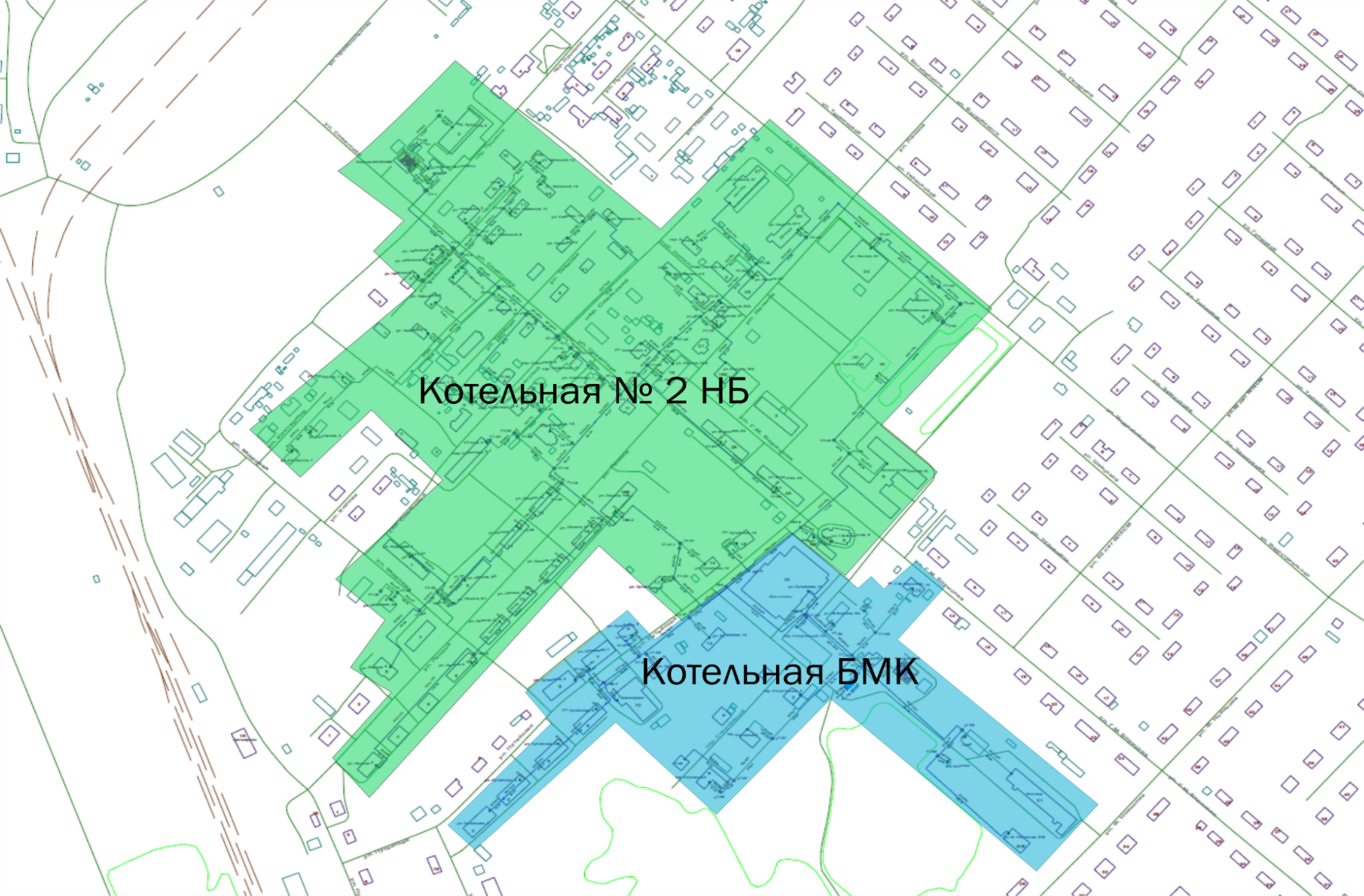 Рисунок 1 – Существующие зоны действия котельной БМК, пгт. Мортка, пер. Спортивный, 6б, и котельной № 2 НБ, пгт. Мортка, пер. Пушкина, 1б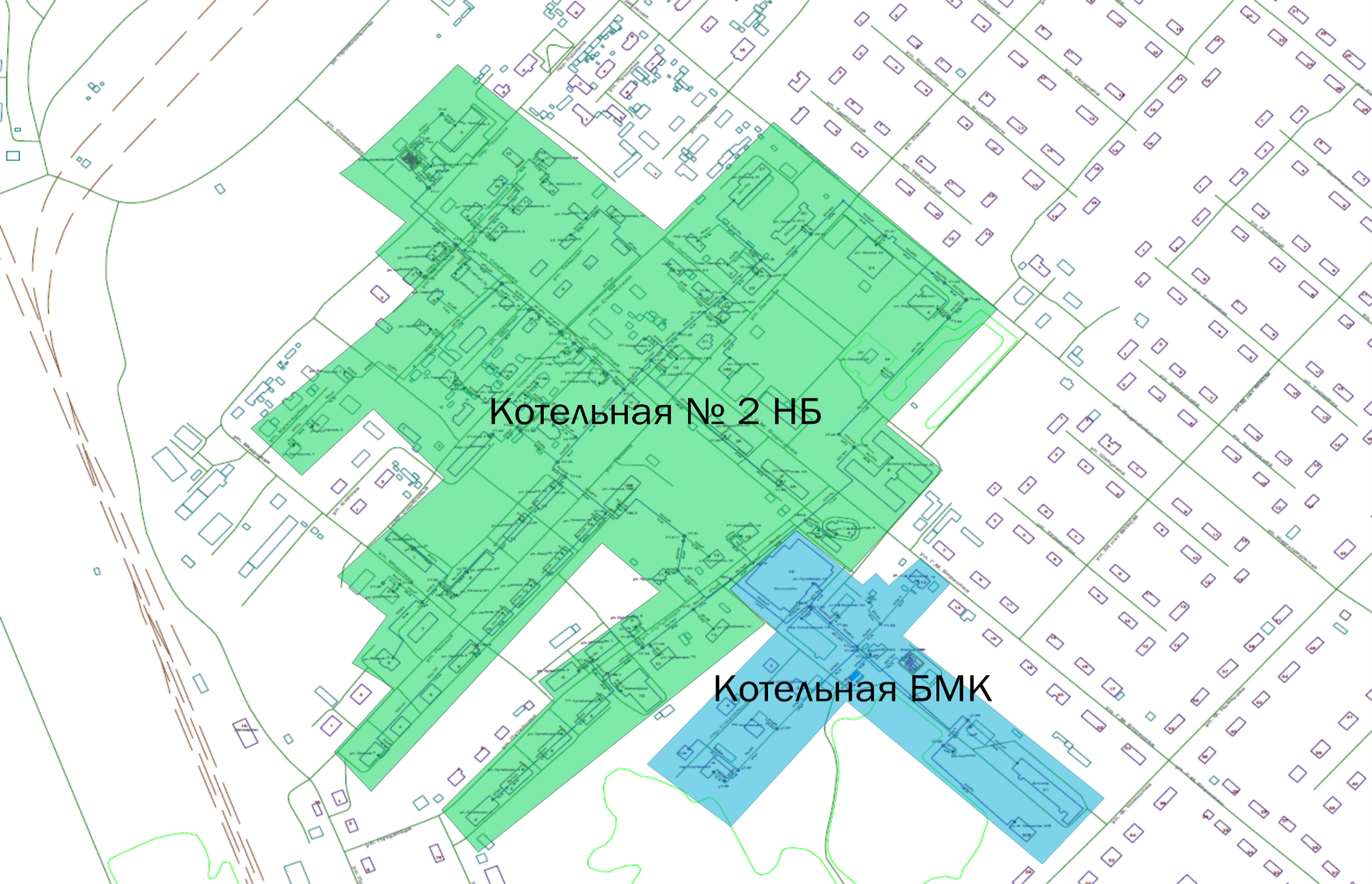 Рисунок 2  - Перспективные зоны действия котельной БМК, пгт. Мортка, пер. Спортивный, 6б, и котельной № 2 НБ, пгт. Мортка, пер. Пушкина, 1б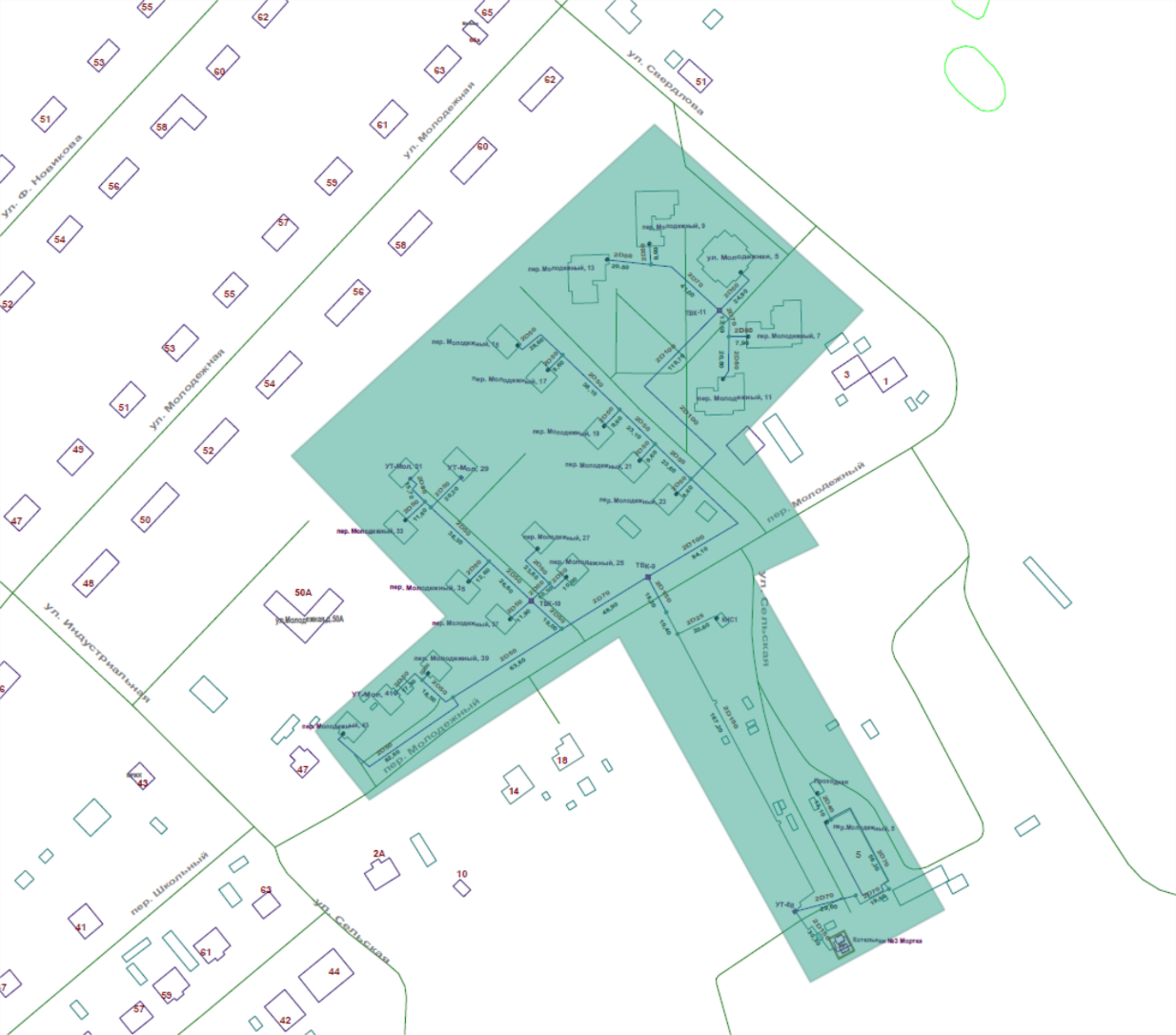 Рисунок 3 – Существующая и перспективная зона действия котельной № 3, пгт. Мортка, пер. Молодежный, 6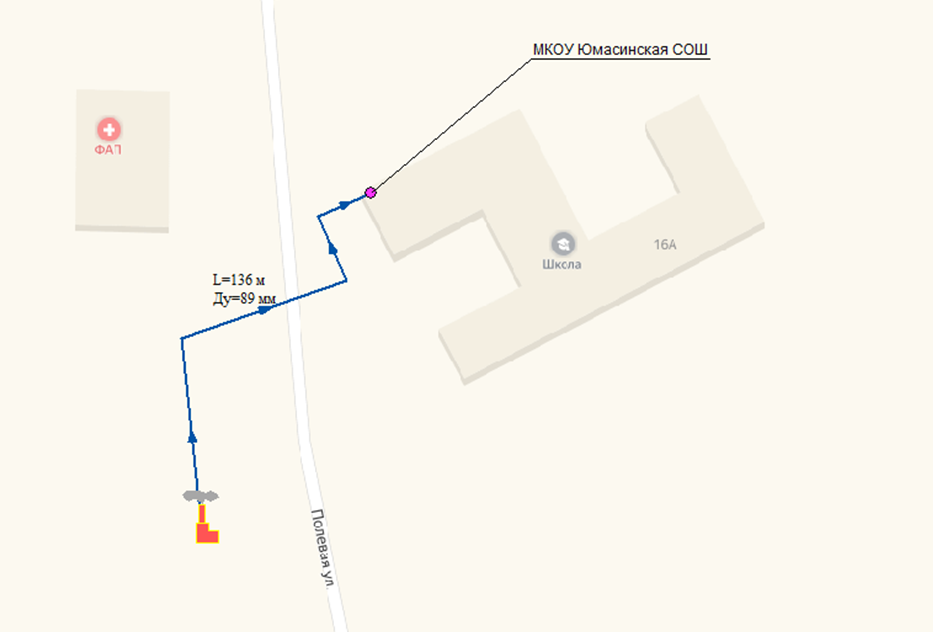 Рисунок 4 - – Существующая и перспективная зона действия котельной Юмасинской школы, д. Юмас, ул. Полевая, д. 16аТаблица 8 – Существующие и перспективные балансы тепловой мощности источников тепловой энергии городского поселения МорткаГкал/чРаздел 3 «Существующие и перспективные балансы теплоносителя»а) существующие и перспективные балансы производительности водоподготовительных установок и максимального потребления теплоносителя теплопотребляющими установками потребителейПодпитка тепловой сети осуществляется водой из централизованной системы водоснабжения без предварительной подготовки. Система водоподготовки на котельных городского поселения Мортка отсутствует. Установка для подпитки системы теплоснабжения на теплоисточнике должна обеспечивать подачу в тепловую сеть в рабочем режиме воду соответствующего качества и аварийную подпитку водой из систем хозяйственно-питьевого или производственного водопроводов.В закрытых системах теплоснабжение расход теплоносителя осуществляется только на компенсацию потерь сетевой воды вследствие утечек.Согласно требованиям СП 124.13330.2012 «СНиП 41-02-2003 Тепловые сети» среднегодовая утечка теплоносителя из водяных тепловых сетей должна быть не более 0,25 % среднегодового объема воды в тепловой сети и присоединенных системах теплоснабжения.  Расчетные балансы теплоносителя с учетом развития схемы теплоснабжения городского поселения Мортка представлены в таблице 9.б) существующие и перспективные балансы производительности водоподготовительных установок источников тепловой энергии для компенсации потерь теплоносителя в аварийных режимах работы систем теплоснабженияСогласно требованиям СП 124.13330.2012 «СНиП 41-02-2003 Тепловые сети» для открытых и закрытых систем теплоснабжения должна также предусматриваться дополнительно аварийная подпитка химически не обработанной и не деаэрированной водой, расход которой принимается в количестве 2 % среднегодового объема воды в тепловой сети и присоединенных системах теплоснабжения.Расчетные балансы теплоносителя с учетом компенсации потерь теплоносителя в аварийных режимах работы систем теплоснабжения городского поселения Мортка представлены в таблице 9.Таблица 9 - Существующий и перспективный баланс производительности водоподготовительных установок с учетом развития системы теплоснабжения городского поселения Мортка на период до 2036 годаРаздел 4 «Основные положения мастер-плана развития систем теплоснабжения поселения, городского округа, города федерального значения»а) описание сценариев развития теплоснабжения поселенияВарианты развития системы теплоснабжения городского поселения Мортка разработаны на основании результатов моделирования переключений тепловых нагрузок между котельными № 2 НБ и БМК пгт. Мортка, выполненными в Электронной модели городского поселения Мортка.Возможность переключения нагрузок между котельными обусловлена тем, что котельные имеют связанную тепловую сеть. Разграничение зон действия котельных осуществляется в тепловой камере ТВК-4. При существующем распределении тепловых нагрузок работы котельная БМК в работе находятся все котлы, отсутствует резерв тепловой мощности. Кроме того, при таком варианте гидравлические потери превышают нормативные значения.Учитывая изложенное, было рассмотрена два вариант развития системы теплоснабжения городского поселения Мортка.Первый вариант развития предполагает сохранение существующего распределения тепловых нагрузок. Второй вариант развития предполагает переключения части потребителей от котельной БМК по ул. Путейская пгт. Мортка на котельную № 2 НБ.б) обоснование выбора приоритетного сценария развития теплоснабжения поселенияРезультаты технико-экономического сравнения и анализа ценовых последствий (таблица 10) по вариантам перспективного развития демонстрируют, что при втором варианте котельная БМК работает с резервом тепловой мощности, а также обеспечивается экономия топлива за счет более высокого КПД котельного оборудования котельной № 2 НБ. Кроме того, результаты гидравлических расчетов, выполненные в Электронной модели, показали, что при втором варианте перераспределения тепловой нагрузки потребителей между котельными потери напора теплоносителя ниже, чем при первом варианте. Следовательно, при втором варианте ниже энергопотребление сетевых насосов.Таблица 10 - Анализ ценовых последствий по вариантам перспективного развития системы теплоснабжения городского поселения МорткаУчитывая изложенное, приоритетным вариантом перспективного развития системы теплоснабжения городского поселения Мортка является второй вариант.Раздел 5 «Предложения по строительству, реконструкции, техническому перевооружению и (или) модернизации источников тепловой энергии»:а) предложения по строительству источников тепловой энергии, обеспечивающих перспективную тепловую нагрузку на осваиваемых территориях поселения, для которых отсутствует возможность и (или) целесообразность передачи тепловой энергии от существующих или реконструируемых источников тепловой энергии, обоснованная расчетами ценовых (тарифных) последствий для потребителей (в ценовых зонах теплоснабжения - обоснованная расчетами ценовых (тарифных) последствий для потребителей, если реализацию товаров в сфере теплоснабжения с использованием такого источника тепловой энергии планируется осуществлять по регулируемым ценам (тарифам), и (или) обоснованная анализом индикаторов развития системы теплоснабжения поселения, если реализация товаров в сфере теплоснабжения с использованием такого источника тепловой энергии будет осуществляться по ценам, определяемым по соглашению сторон договора поставки тепловой энергии (мощности) и (или) теплоносителя) и радиуса эффективного теплоснабженияСтроительство новых источников тепловой энергии Схемой теплоснабжения не предусмотрено.б) предложения по реконструкции источников тепловой энергии, обеспечивающих перспективную тепловую нагрузку в существующих и расширяемых зонах действия источников тепловой энергииСхемой теплоснабжения предусматривается расширение зоны действия котельной № 2 НБ пгт. Мортка в 2025 г. за счет переключения части потребителей (по ул. Путейская) от котельной БМК. Для переключения потребителей не требуется увеличения тепловой мощности котельной № 2 НБ.в) предложения по техническому перевооружению и (или) модернизации источников тепловой энергии с целью повышения эффективности работы систем теплоснабженияНа период 2025–2028 годов планируется реконструкция котельных ООО «Мобильный мир» № 2 НБ и БМК пгт. Мортка в связи с высоким износом основного оборудования с целью обеспечения качественного и надежного теплоснабжения потребителей - планируется замена котлов, вспомогательного оборудования, оборудование котельных системой водоподготовки и системой диспетчеризации.г) графики совместной работы источников тепловой энергии, функционирующих в режиме комбинированной выработки электрической и тепловой энергии и котельныхИсточники тепловой энергии, функционирующих в режиме комбинированной выработки электрической и тепловой энергии, на территории городского поселения Мортка отсутствуют.д) меры по выводу из эксплуатации, консервации и демонтажу избыточных источников тепловой энергии, а также источников тепловой энергии, выработавших нормативный срок службы, в случае если продление срока службы технически невозможно или экономически нецелесообразноВывод из эксплуатации, консервация и демонтаж избыточных источников тепловой энергии, а также источников тепловой энергии, выработавших нормативный срок службы, в случае если продление срока службы технически невозможно или экономически нецелесообразно, не предусмотрено.е) меры по переоборудованию котельных в источники тепловой энергии, функционирующие в режиме комбинированной выработки электрической и тепловой энергииПереоборудование котельных в источники тепловой энергии, функционирующие в режиме комбинированной выработки электрической и тепловой энергии, не предусмотрено.ж) меры по переводу котельных, размещенных в существующих и расширяемых зонах действия источников тепловой энергии, функционирующих в режиме комбинированной выработки электрической и тепловой энергии, в пиковый режим работы, либо по выводу их из эксплуатации.Источники тепловой энергии, функционирующих в режиме комбинированной выработки электрической и тепловой энергии, на территории городского поселения Мортка отсутствуют.з) температурный график отпуска тепловой энергии для каждого источника тепловой энергии или группы источников тепловой энергии в системе теплоснабжения, работающей на общую тепловую сеть, и оценку затрат при необходимости его измененияНа котельных городского поселения Мортка осуществляется качественное регулирование отпуска тепловой энергии в зависимости от температуры наружного воздуха в соответствии с разработанным температурным графиком. Температурный график отпуска тепла с котельных пгт. Мортка - 82/62 оС.Температурный график отпуска тепла от котельной Юмасинской школы - 82/60 °С.Изменение температурных графиков котельных городского поселения Мортка Схемой теплоснабжения не предусмотрено.и) предложения по перспективной установленной тепловой мощности каждого источника тепловой энергии с предложениями по сроку ввода в эксплуатацию новых мощностейНа период 2025–2028 годов планируется реконструкция котельных ООО «Мобильный мир» № 2 НБ и БМК пгт. Мортка. На котельной № 2 НБ пгт. Мортка планируется установить 2 котла мощностью 3 и 4 МВт, на котельной БМК – 2 котла по 2 МВТ. В качестве основного топлива котельных предусматривается щепа.Срок ввода реконструированных котельных: БМК – 2027 год, котельная № 2 НБ – 2028 год.Перспективная тепловая мощность источников тепловой представлена в таблице 8.к) предложения по вводу новых и реконструкции существующих источников тепловой энергии с использованием возобновляемых источников энергии, а также местных видов топливаВсе существующие источники тепловой энергии городского поселения Мортка работают на местных видах топлива – щепе и дровах. Мероприятия по реконструкции котельных предусмотрены с сохранением текущего топливного режима. Раздел 6 «Предложения по строительству, реконструкции и (или) модернизации тепловых сетей»а) предложения по строительству, реконструкции и (или) модернизации тепловых сетей, обеспечивающих перераспределение тепловой нагрузки из зон с дефицитом располагаемой тепловой мощности источников тепловой энергии в зоны с резервом располагаемой тепловой мощности источников тепловой энергии (использование существующих резервов)Схемой теплоснабжения предусматривается расширение зоны действия котельной № 2 НБ пгт. Мортка в 2025 г. за счет переключения части потребителей (по ул. Путейская) от котельной БМК. Для переключения потребителей не требуется строительство и (или) реконструкция тепловых сетей.б) предложения по строительству, реконструкции и (или) модернизации тепловых сетей для обеспечения перспективных приростов тепловой нагрузки в осваиваемых районах поселения, городского округа, города федерального значения под жилищную, комплексную или производственную застройкуРазвитие жилищной, комплексной и производственной застройки во вновь осваиваемых районах городского поселения Мортка не планируется. в) предложения по строительству, реконструкции и (или) модернизации тепловых сетей в целях обеспечения условий, при наличии которых существует возможность поставок тепловой энергии потребителям от различных источников тепловой энергии при сохранении надежности теплоснабженияСтроительство, реконструкция и (или) модернизация тепловых сетей в целях обеспечения условий, при наличии которых существует возможность поставок тепловой энергии потребителям от различных источников тепловой энергии при сохранении надежности теплоснабжения, не планируется.г) предложения по строительству, реконструкции и (или) модернизации тепловых сетей для повышения эффективности функционирования системы теплоснабжения, в том числе за счет перевода котельных в пиковый режим работы или ликвидации котельныхСтроительство, реконструкция и (или) модернизации тепловых сетей для повышения эффективности функционирования системы теплоснабжения, в том числе за счет перевода котельных в пиковый режим работы или ликвидации котельных, не предусмотрено.д) предложения по строительству, реконструкции и (или) модернизации тепловых сетей для обеспечения нормативной надежности теплоснабжения потребителейДля обеспечения нормативной надежности теплоснабжения Схемой теплоснабжения предусмотрена замена тепловых сетей, выработавших свой эксплуатационный ресурс. Общая протяженность тепловых сетей, к планируемых к замене составляет 2,26 км в двухтрубной исчислении, что составляет 30% от общей протяженности тепловых сетей.Раздел 7 «Предложения по переводу открытых систем теплоснабжения (горячего водоснабжения), отдельных участков таких систем на закрытые системы горячего водоснабжения»:а) предложения по переводу существующих открытых систем теплоснабжения (горячего водоснабжения), отдельных участков таких систем на закрытые системы горячего водоснабжения, для осуществления которого необходимо строительство индивидуальных и (или) центральных тепловых пунктов при наличии у потребителей внутридомовых систем горячего водоснабженияВ городском поселение Мортка отсутствуют открытые системы теплоснабжения (горячего водоснабжения).б) предложения по переводу существующих открытых систем теплоснабжения (горячего водоснабжения), отдельных участков таких систем на закрытые системы горячего водоснабжения, для осуществления которого отсутствует необходимость строительства индивидуальных и (или) центральных тепловых пунктов по причине отсутствия у потребителей внутридомовых систем горячего водоснабженияВ городском поселение Мортка отсутствуют открытые системы теплоснабжения (горячего водоснабжения).Раздел 8 «Перспективные топливные балансы»:а) перспективные топливные балансы для каждого источника тепловой энергии по видам основного, резервного и аварийного топлива на каждом этапеПерспективные топливные балансы для каждого источника тепловой энергии на каждом этапе представлены в таблице 12.б) потребляемые источником тепловой энергии виды топлива, включая местные виды топлива, а также используемые возобновляемые источники энергииКотельные городского поселения Мортка используют местные виды топлива– щепу и дрова.Закупка дров и щепы для котельных осуществляется у местных предприятий и доставляется автомобильным транспортом.в) виды топлива, их долю и значение низшей теплоты сгорания топлива, используемые для производства тепловой энергии по каждой системе теплоснабженияОписание доли потребления каждого вида топлива в системах теплоснабжения городского поселения Мортка представлено в таблице 11.Таблица 11 – Структура потребления видов топлива котельными городского поселения Морткаг) преобладающий в поселении, городском округе вид топлива, определяемый по совокупности всех систем теплоснабжения, находящихся в соответствующем поселенииПреобладающим видом топлива для котельных пгт. Мортка является древесная щепа.Для котельной д. Юмас единственный используемый вид топлива – дрова.д) приоритетное направление развития топливного баланса поселенияПриоритетным направлением развития топливного баланса городского поселения является применение местных видов топлива (щепа, дрова). Таблица 12 - Прогнозные значения расходов основного топлива на выработку тепловой энергии источниками тепловой энергии городского поселения Мортка на период до 2036 годаРаздел 9 «Инвестиции в строительство, реконструкцию, техническое перевооружение и (или) модернизацию»:а) предложения по величине необходимых инвестиций в строительство, реконструкцию, техническое перевооружение и (или) модернизацию источников тепловой энергии на каждом этапеСумма финансовых потребностей для осуществления строительства, реконструкции, технического перевооружения и (или) модернизации источников тепловой энергии и тепловых сетей определена с учетом следующих источников информации:Укрупненные нормативы цены строительства. НЦС 81-02-13-2023. Сборник № 13. Наружные тепловые сети, утвержденные Приказом Минстроя России от 06.03.2023 № 158/пр;Укрупненные нормативы цены строительства. НЦС 81-02-19-2023. Сборник № 19. Здания и сооружения городской инфраструктуры, утвержденные Приказом Минстроя России от 14.03.2023 № 183/пр;прейскуранты производителей котельного и теплосетевого оборудования и др.;индексы-дефляторы по отрасли «Инвестиции в основной капитал (капитальные вложения)» в соответствии со Основными параметрами прогноза социально-экономического развития Российской Федерации на 2024 год и на плановый период 2025 и 2026 годов, опубликованными на официальном сайте Министерства экономического развития Российской Федерации 14 апреля 2023.Величина необходимых инвестиций в строительство, реконструкцию, техническое перевооружение и (или) модернизацию источников тепловой энергии на каждом этапе представлена в таблице 12.б) предложения по величине необходимых инвестиций в строительство, реконструкцию, техническое перевооружение и (или) модернизацию тепловых сетей, насосных станций и тепловых пунктов на каждом этапеВеличина необходимых инвестиций в строительство, реконструкцию, техническое перевооружение и (или) модернизацию тепловых сетей, насосных станций и тепловых пунктов на каждом этапе представлена в таблице 12.в) предложения по величине инвестиций в строительство, реконструкцию, техническое перевооружение и (или) модернизацию в связи с изменениями температурного графика и гидравлического режима работы системы теплоснабжения на каждом этапеИзменения температурного графика и гидравлического режима работы системы теплоснабжения Схемой теплоснабжения не предусмотрено.г) предложения по величине необходимых инвестиций для перевода открытой системы теплоснабжения (горячего водоснабжения), отдельных участков такой системы на закрытую систему горячего водоснабжения на каждом этапеНа территории городского поселения Мортка отсутствуют открытые системы теплоснабжения.д) оценку эффективности инвестиций по отдельным предложениямДля реализации мероприятий по строительству, реконструкции и (или) модернизации источников тепловой энергии и (или) тепловых сетей в целях развития, повышения надежности и энергетической эффективности системы теплоснабжения организации, осуществляющей регулируемые виды деятельности в сфере теплоснабжения, разрабатывают инвестиционные программы.Степень реализации инвестиционной программы оценивается достижением плановых значений показателей надежности и энергетической эффективности объектов теплоснабжения, входящих в состав системы централизованного теплоснабжения.е) величину фактически осуществленных инвестиций в строительство, реконструкцию, техническое перевооружение и (или) модернизацию объектов теплоснабжения за базовый период и базовый период разработкиИнвестирование в строительство, реконструкцию, техническое перевооружение и (или) модернизацию объектов теплоснабжения за базовый период не осуществлялось.Таблица 13 – Финансовые потребности для осуществления строительства, реконструкции, технического перевооружения и (или) модернизации источников тепловой энергии и тепловых сетейРаздел 10 «Решение о присвоении статуса единой теплоснабжающей организации (организациям)»:а) решение о присвоении статуса единой теплоснабжающей организации (организациям)На момент разработки Схемы теплоснабжения статус единой теплоснабжающей организации присвоен ООО «Мобильный мир».б) реестр зон деятельности единой теплоснабжающей организации (организаций)Зона деятельности ООО «Мобильный мир» - пгт. Мортка. Границами зоны действия являются границы зон действия обслуживаемых котельных.в) основания, в том числе критерии, в соответствии с которыми теплоснабжающей организации присвоен статус единой теплоснабжающей организацииКритерии присвоения статуса единой теплоснабжающей организации (далее – ЕТО) определены постановлением Правительства РФ от 08.08.2012 № 808 «Об организации теплоснабжения в Российской Федерации и о внесении изменений в некоторые акты Правительства Российской Федерации». Критериями присвоения статуса ЕТО являются: владение на праве собственности или ином законном основании источниками тепловой энергии с наибольшей рабочей тепловой мощностью и (или) тепловыми сетями с наибольшей емкостью в границах зоны деятельности единой теплоснабжающей организации;размер собственного капитала;способность в лучшей мере обеспечить надежность теплоснабжения в соответствующей системе теплоснабжения.Размер собственного капитала определяется по данным бухгалтерской отчетности, составленной на последнюю отчетную дату перед подачей заявки на присвоение организации статуса единой теплоснабжающей организации с отметкой налогового органа о ее принятии.Способность в лучшей мере обеспечить надежность теплоснабжения в соответствующей системе теплоснабжения определяется наличием у организации технических возможностей и квалифицированного персонала по наладке, мониторингу, диспетчеризации, переключениям и оперативному управлению гидравлическими и температурными режимами системы теплоснабжения и обосновывается в схеме теплоснабжения.г) информацию о поданных теплоснабжающими организациями заявках на присвоение статуса единой теплоснабжающей организацииЗаявки теплоснабжающих организаций на присвоение статуса единой теплоснабжающей организации отсутствуют.д) реестр систем теплоснабжения, содержащий перечень теплоснабжающих организаций, действующих в каждой системе теплоснабжения, расположенных в границах поселенияПеречень теплоснабжающих организаций, действующих в каждой системе теплоснабжения, расположенных в границах городского поселения Мортка представлен в таблице 14.Таблица 14 - Перечень теплоснабжающих организаций городского поселения МорткаНа территории с. Ямки и д. Сотник централизованные системы теплоснабжения отсутствуют.Раздел 11 «Решения о распределении тепловой нагрузки между источниками тепловой энергии»Принятый в Мастер-плане вариант развития системы теплоснабжения предполагает переключения в 2025 г. части потребителей от котельной БМК по ул. Путейская пгт. Мортка на котельную № 2 НБ. Величина переключаемой тепловой нагрузки на отопление составляет 0,525 Гкал/ч. Раздел 12 «Решения по бесхозяйным тепловым сетям»Бесхозяйные тепловые сети на территории городского поселения Мортка не выявлены.Раздел 13 «Синхронизация схемы теплоснабжения со схемой газоснабжения и газификации субъекта Российской Федерации и (или) поселения, схемой и программой развития электроэнергетики, а также со схемой водоснабжения и водоотведения поселения, городского округа, города федерального значения»а) описание решений (на основе утвержденной региональной (межрегиональной) программы газификации жилищно-коммунального хозяйства, промышленных и иных организаций) о развитии соответствующей системы газоснабжения в части обеспечения топливом источников тепловой энергииРегиональная программа газификации жилищно-коммунального хозяйства, промышленных и иных организаций Ханты-Мансийского автономного округа – Югры до 2030 года (далее – Программа газификации) утверждена распоряжением Правительства Ханты-Мансийского автономного округа – Югры от 24.12.2021 № 726-рп (в редакции от 03.06.2022).Целью Программы газификации является повышение уровня газификации жилищно-коммунального хозяйства, промышленных и иных организаций Ханты-Мансийского автономного округа – Югры.Согласно Программы газификации планируется на территории Кондинского района строительство магистрального газопровода, газораспределительных станций и межпоселковых газопроводов для газификации населенных пунктов Кондинского района. Газоснабжение пгт. Мортка планируется осуществлять от перспективной ГРС Мортка, другие населенные пункты городского поселения – от перспективной ГРС Междуреченский (рисунок 5).Строительство объектов газоснабжения Кондинского муниципального района для газификации населенных пунктов городского поселения Мортка относится к мероприятиям перспективного перечня и не входит в перечень мероприятий Программы газификации на период до 2030 года.В связи с тем, что сроки газификации городского поселения Мортка Программой газификации не определены, при разработке Схемы теплоснабжения перевод котельных на природный газ не предусмотрен. б) описание проблем организации газоснабжения источников тепловой энергииНа момент разработки Схемы теплоснабжения населенные пункты, входящие в состав городского поселения Мортка, не газифицированы.Информация о сроках газификации отсутствует.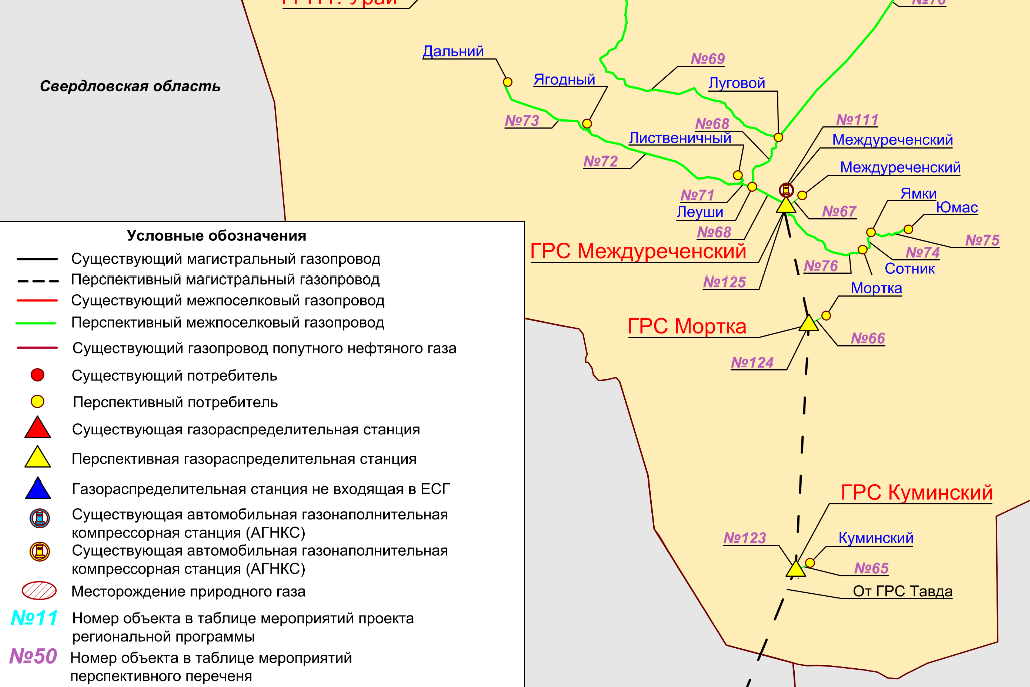 Рисунок 5 - Схема расположения объектов газоснабжения Кондинского муниципального района автономного округа в составе Программа газификациив) предложения по корректировке утвержденной (разработке) региональной (межрегиональной) программы газификации жилищно-коммунального хозяйства, промышленных и иных организаций для обеспечения согласованности такой программы с указанными в схеме теплоснабжения решениями о развитии источников тепловой энергии и систем теплоснабженияРешения о развитии источников тепловой энергии и систем теплоснабжения городского поселения Мортка не предусматривают использование газа в качестве топлива котельных. Предложения по корректировке Программы газификации отсутствуют.г) описание решений (вырабатываемых с учетом положений утвержденной схемы и программы развития Единой энергетической системы России) о строительстве, реконструкции, техническом перевооружении и (или) модернизации, выводе из эксплуатации источников тепловой энергии и генерирующих объектов, включая входящее в их состав оборудование, функционирующих в режиме комбинированной выработки электрической и тепловой энергии, в части перспективных балансов тепловой мощности в схемах теплоснабженияСтроительство источников тепловой энергии и генерирующих объектов, функционирующих в режиме комбинированной выработки электрической и тепловой энергии, на территории городского поселения Мортка не планируется.д) предложения по строительству генерирующих объектов, функционирующих в режиме комбинированной выработки электрической и тепловой энергии, указанных в схеме теплоснабжения, для их учета при разработке схемы и программы перспективного развития электроэнергетики субъекта Российской Федерации, схемы и программы развития Единой энергетической системы России, содержащие в том числе описание участия указанных объектов в перспективных балансах тепловой мощности и энергииСхема и программа развития электроэнергетики Ханты-Мансийского автономного округа – Югры на период до 2027 года (программа развития электроэнергетики Ханты-Мансийского автономного округа – Югры на период до 2027 года одобрена распоряжение Правительства Ханты-Мансийского автономного округа – Югры от 29.04.2022 № 203-рп.Строительство генерирующих объектов, функционирующих в режиме комбинированной выработки электрической и тепловой энергии, на территории городского поселения Мортка не планируется.е) описание решений (вырабатываемых с учетом положений утвержденной схемы водоснабжения поселения) о развитии соответствующей системы водоснабжения в части, относящейся к системам теплоснабженияАктуализированная схема водоснабжения и водоотведения муниципального образования городское поселение Мортка на 2024 год утверждена постановлением администрации городского поселения Мортка от 20.04.2023 № 57.Решения о развитии системы водоснабжения городского поселения Мортка в части, относящейся к системам теплоснабжения, в Схеме водоснабжения отсутствуют, развитие централизованного горячего водоснабжения не предусмотрено.ж) предложения по корректировке утвержденной (разработке) схемы водоснабжения поселения для обеспечения согласованности такой схемы и указанных в схеме теплоснабжения решений о развитии источников тепловой энергии и систем теплоснабженияПредложения по корректировке утвержденной схемы водоснабжения городского поселения Мортка отсутствуют. Раздел 14 «Индикаторы развития систем теплоснабжения поселения»Индикаторы развития системы теплоснабжения городского поселения Мортка представлены в таблице 15.Таблица 15 - Индикаторы развития системы теплоснабжения городского поселения Мортка на период до 2036 годаРаздел 15 «Ценовые (тарифные) последствия»На территории пгт. Мортка действует единый тариф на тепловую энергию, отпускаемую от котельных ООО «Мобильный мир» потребителям пгт. Мортка. Оценка ценовых (тарифных) последствий выполнена на основании тарифно-балансовой расчетной модели теплоснабжения потребителей по системе теплоснабжения пгт. Мортка.Тарифно-балансовая расчетная модель содержит два варианта расчета:1 вариант предусматривает реализацию мероприятий Схемы теплоснабжения полностью за счет тарифных источников финансирования;2 вариант предусматривает использование тарифных источников финансирования в том объеме, при котором рост тарифа не превышает прогнозный рост стоимости услуг организаций ЖКХ, предусмотренный Прогнозом.Тарифно-балансовая расчетная модель теплоснабжения потребителей по системе теплоснабжения пгт. Мортка представлена в таблице 16.По результатам формирования тарифно-балансовой расчетной модели    можно сделать вывод, что реализация проектов Схемы теплоснабжения полностью за счет тарифных источников приведет к значительному росту тарифов на тепловую энергию для потребителей пгт. Мортка на различных этапах реализации Схемы теплоснабжения (до 164%).Для «смягчения» тарифных последствий реализации проектов Схемы теплоснабжения следует предусмотреть бюджетные источники финансирования.Таблица 16 - Тарифно-балансовая модель источников тепловой энергии в зоне деятельности ООО «Мобильный мир» в пгт. МорткаНаименование параметраЗначение параметраЕдиница измеренияТемпература воздуха наиболее холодной пятидневки, обеспеченностью 0.92-37°САбсолютная минимальная температура воздуха-48°СПродолжительность, сут, периода со среднесуточной температурой воздуха ≤8, °С238сутСредняя температура воздуха периода со средней суточной температурой воздуха ≤8, °С-7,3°САдресЗона действияОтапливаемая площадь, м2Тепловая нагрузка, Гкал/чГод строительствапгт. Мортка, ул. Ленина, д.4№ 2 НБ4500,0272029–2033пгт. Мортка, ул. Ленина, д.6№ 2 НБ4500,0272029–2033пгт. Мортка, ул. Ленина, д. 8№ 2 НБ6000,0362029–2033пгт. Мортка, ул. Ленина, д. 1№ 2 НБ4500,0272034–2036пгт. Мортка, ул. Ленина, д. 3№ 2 НБ4500,0272034–2036пгт. Мортка, ул. Ленина, д. 9№ 2 НБ7400,0442034–2036пгт. Мортка, ул. Ленина, д. 6№ 2 НБ4500,0272034–2036АдресЗона действияПлощадь, м2Тепловая нагрузка, Гкал/чГод сносапгт. Мортка, ул. Ленина, д.7№ 2 НБ5240,0332025пгт. Мортка, ул. Ленина, д.8№ 2 НБ4860,0372026Годы202220232024202520262027202820332036Общая отапливаемая площадь строительных фондов на начало года            43,68            43,68            43,68            43,68              43,16            42,67            42,67            42,67            44,17   Прибыло общей отапливаемой площади, в т. ч.:00000001,52,09многоквартирные жилые здания00000001,52,09Выбыло общей отапливаемой площади, в т. ч.:                -     000,5240,4860000многоквартирные жилые здания                -     000,5240,4860000Общая отапливаемая площадь на конец года            43,68            43,68            43,68            43,16              42,67            42,67            42,67            44,17            46,26   № п/пРасчетный элемент территориального деленияРасчетные тепловые нагрузки, Гкал/чРасчетные тепловые нагрузки, Гкал/чРасчетные тепловые нагрузки, Гкал/чРасчетное потребление тепловой энергии, тыс. ГкалРасчетное потребление тепловой энергии, тыс. ГкалРасчетное потребление тепловой энергии, тыс. Гкал№ п/пРасчетный элемент территориального деленияВсегоОтоплениеГВСВсегоОтоплениеГВС 1пгт. Мортка4,854,2350,61512,5011,361,14 2д.Юмас0,3980,39801,051,050,00ИТОГОИТОГО5,2484,6330,61513,5412,401,14ПоказательЕд. изм.20232024202520262027202820332036Тепловая нагрузка, в т.ч.:Гкал/ч3,9533,9173,9173,9173,9173,9173,9173,917на отоплениеГкал/ч3,9533,9173,9173,9173,9173,9173,9173,917на горячее водоснабжениеГкал/чПотребление тепловой энергии, всего, в т.ч.:тыс. Гкал10,76310,66510,66510,66510,66510,66510,65510,665на отоплениетыс. Гкал10,76310,66510,66510,66510,66510,66510,66510,665на горячее водоснабжениетыс. ГкалПоказатель202220232024202520262027202820332036Зона действия котельной № 2НБ0,1560,1560,2270,0580,0570,0570,0570,0570,057Зона действия котельной БМК0,0570,0570,0570,0580,0570,0570,0570,0600,063Зона действия котельной № 30,0760,0760,0760,0760,0760,0760,0760,0760,076Итого по пгт. Мортка0,090,090,090,090,090,090,090,090,09Наименование показателя2023202420252026202720282029–20332034–2036Котельная № 2 НБ, пгт. Мортка, пер. Пушкина, 1бКотельная № 2 НБ, пгт. Мортка, пер. Пушкина, 1бКотельная № 2 НБ, пгт. Мортка, пер. Пушкина, 1бКотельная № 2 НБ, пгт. Мортка, пер. Пушкина, 1бКотельная № 2 НБ, пгт. Мортка, пер. Пушкина, 1бКотельная № 2 НБ, пгт. Мортка, пер. Пушкина, 1бКотельная № 2 НБ, пгт. Мортка, пер. Пушкина, 1бКотельная № 2 НБ, пгт. Мортка, пер. Пушкина, 1бКотельная № 2 НБ, пгт. Мортка, пер. Пушкина, 1бУстановленная тепловая мощность, в том числе7,7407,7407,7407,7407,7406,0206,0206,020Располагаемая тепловая мощность станции7,7407,7407,7407,7407,7406,0206,0206,020Затраты тепла на собственные нужды0,0320,0320,0410,0400,0400,0400,0420,044Потери в тепловых сетях0,1330,1330,1720,1690,1690,1690,1760,186Расчетная нагрузка на хозяйственные нужды0,0000,0000,0000,0000,0000,0000,0000,000Присоединенная договорная тепловая нагрузка в горячей воде, в том числе2,2682,2682,4552,4552,4552,4552,4552,455отопление и вентиляция2,2682,2682,4552,4552,4552,4552,4552,455горячее водоснабжение0,0000,0000,0000,0000,0000,0000,0000,000Резерв/дефицит тепловой мощности5,8905,8905,3505,3915,3913,6713,5723,435Располагаемая тепловая мощность нетто (с учетом затрат на собственные нужды) при аварийном выводе самого мощного котла5,4725,4725,2855,2855,2853,5653,5653,565Минимально допустимое значение тепловой нагрузки на коллекторах источника тепловой энергии при аварийном выводе самого мощного котла1,6851,6852,1772,1402,1402,1402,2302,355Котельная БМК, пгт. Мортка, пер. Спортивный, 6бКотельная БМК, пгт. Мортка, пер. Спортивный, 6бКотельная БМК, пгт. Мортка, пер. Спортивный, 6бКотельная БМК, пгт. Мортка, пер. Спортивный, 6бКотельная БМК, пгт. Мортка, пер. Спортивный, 6бКотельная БМК, пгт. Мортка, пер. Спортивный, 6бКотельная БМК, пгт. Мортка, пер. Спортивный, 6бКотельная БМК, пгт. Мортка, пер. Спортивный, 6бКотельная БМК, пгт. Мортка, пер. Спортивный, 6бУстановленная тепловая мощность, в том числе2,5802,5802,5802,5803,4403,4403,4403,440Располагаемая тепловая мощность станции2,5802,5802,5802,5803,4403,4403,4403,440Затраты тепла на собственные нужды0,0290,0290,0230,0230,0230,0230,0230,023Потери в тепловых сетях0,2180,2180,1740,1740,1740,1740,1740,174Расчетная нагрузка на хозяйственные нужды0,0000,0000,0000,0000,0000,0000,0000,000Присоединенная договорная тепловая нагрузка в горячей воде, в том числе1,9321,9321,6591,6591,6591,6591,6591,659отопление и вентиляция1,6851,6851,4621,4621,4621,4621,4621,462горячее водоснабжениеРезерв/дефицит тепловой мощности0,8950,8950,9210,9210,9210,9210,9210,921Располагаемая тепловая мощность нетто (с учетом затрат на собственные нужды) при аварийном выводе самого мощного котла1,6911,6911,6971,6971,6971,6971,6971,697Минимально допустимое значение тепловой нагрузки на коллекторах источника тепловой энергии при аварийном выводе самого мощного котла1,4621,4621,4621,4621,4621,4621,4621,462Котельная № 3, пгт. Мортка, пер. Молодежный, 6Котельная № 3, пгт. Мортка, пер. Молодежный, 6Котельная № 3, пгт. Мортка, пер. Молодежный, 6Котельная № 3, пгт. Мортка, пер. Молодежный, 6Котельная № 3, пгт. Мортка, пер. Молодежный, 6Котельная № 3, пгт. Мортка, пер. Молодежный, 6Котельная № 3, пгт. Мортка, пер. Молодежный, 6Котельная № 3, пгт. Мортка, пер. Молодежный, 6Котельная № 3, пгт. Мортка, пер. Молодежный, 6Установленная тепловая мощность, в том числе2,5002,5002,5002,5002,5002,5002,5002,500Располагаемая тепловая мощность станции2,4802,4802,4802,4802,4802,4802,4802,480Затраты тепла на собственные нужды0,0080,0080,0080,0080,0080,0080,0080,008Потери в тепловых сетях0,0450,0450,0450,0450,0450,0450,0450,045Расчетная нагрузка на хозяйственные нужды0,0000,0000,0000,0000,0000,0000,0000,000Присоединенная договорная тепловая нагрузка в горячей воде, в том числе0,5630,5630,5630,5630,5630,5630,5630,563отопление и вентиляция0,5630,5630,5630,5630,5630,5630,5630,563горячее водоснабжение0,0000,0000,0000,0000,0000,0000,0000,000Резерв/дефицит тепловой мощности1,8651,8651,8651,8651,8651,8651,8651,865Располагаемая тепловая мощность нетто (с учетом затрат на собственные нужды) при аварийном выводе самого мощного котла1,2431,2431,2431,2431,2431,2431,2431,243Минимально допустимое значение тепловой нагрузки на коллекторах источника тепловой энергии при аварийном выводе самого мощного котла0,5630,5630,5630,5630,5630,5630,5630,563Котельная Юмасинской школы, д. Юмас, ул. Полевая, д. 16аКотельная Юмасинской школы, д. Юмас, ул. Полевая, д. 16аКотельная Юмасинской школы, д. Юмас, ул. Полевая, д. 16аКотельная Юмасинской школы, д. Юмас, ул. Полевая, д. 16аКотельная Юмасинской школы, д. Юмас, ул. Полевая, д. 16аКотельная Юмасинской школы, д. Юмас, ул. Полевая, д. 16аКотельная Юмасинской школы, д. Юмас, ул. Полевая, д. 16аКотельная Юмасинской школы, д. Юмас, ул. Полевая, д. 16аКотельная Юмасинской школы, д. Юмас, ул. Полевая, д. 16аУстановленная тепловая мощность, в том числе2,4002,4002,4002,4002,4002,4002,4002,400Располагаемая тепловая мощность станции2,4002,4002,4002,4002,4002,4002,4002,400Затраты тепла на собственные нужды0,0850,0850,0850,0850,0850,0850,0850,085Потери в тепловых сетях0,0100,0100,0100,0100,0100,0100,0100,010Расчетная нагрузка на хозяйственные нужды0,0000,0000,0000,0000,0000,0000,0000,000Присоединенная договорная тепловая нагрузка в горячей воде, в том числе0,3980,3980,3980,3980,3980,3980,3980,398отопление и вентиляция0,3980,3980,3980,3980,3980,3980,3980,398горячее водоснабжение0,0000,0000,0000,0000,0000,0000,0000,000Резерв/дефицит тепловой мощности1,9071,9071,9071,9071,9071,9071,9071,907Располагаемая тепловая мощность нетто (с учетом затрат на собственные нужды) при аварийном выводе самого мощного котла1,8001,8001,8001,8001,8001,8001,8001,800Минимально допустимое значение тепловой нагрузки на коллекторах источника тепловой энергии при аварийном выводе самого мощного котла0,3980,3980,3980,3980,3980,3980,3980,398ПараметрЕд. изм.20222023202420252026202720282029–20332034–2036Котельная № 2 НБ, пгт. Мортка, пер. Пушкина, 1бКотельная № 2 НБ, пгт. Мортка, пер. Пушкина, 1бКотельная № 2 НБ, пгт. Мортка, пер. Пушкина, 1бКотельная № 2 НБ, пгт. Мортка, пер. Пушкина, 1бКотельная № 2 НБ, пгт. Мортка, пер. Пушкина, 1бКотельная № 2 НБ, пгт. Мортка, пер. Пушкина, 1бКотельная № 2 НБ, пгт. Мортка, пер. Пушкина, 1бКотельная № 2 НБ, пгт. Мортка, пер. Пушкина, 1бКотельная № 2 НБ, пгт. Мортка, пер. Пушкина, 1бКотельная № 2 НБ, пгт. Мортка, пер. Пушкина, 1бКотельная № 2 НБ, пгт. Мортка, пер. Пушкина, 1бПроизводительность ВПУт/ч------2,5032,5352,579Срок службылет---------Количество баков-аккумуляторов теплоносителяед.---------Общая емкость баков-аккумуляторовм3---------Расчетный часовой расход для подпитки системы теплоснабженият/ч2,3612,3612,3612,5162,5032,5032,5032,5352,579Всего подпитка тепловой сети, в том числе:т/ч0,2950,2950,2950,3150,3130,3130,3130,3170,322нормативные утечки теплоносителят/ч0,2950,2950,2950,3150,3130,3130,3130,3170,322сверхнормативные утечки теплоносителят/ч000000000Отпуск теплоносителя из тепловых сетей на цели ГВСт/ч000000000Объем аварийной подпитки (химически не обработанной и не деаэрированной водой)т/ч2,3612,3612,3612,5162,5032,5032,5032,5352,579Резерв (+)/дефицит (-) ВПУт/ч-------Доля резерва%-------Котельная БМК, пгт. Мортка, пер. Спортивный, 6бКотельная БМК, пгт. Мортка, пер. Спортивный, 6бКотельная БМК, пгт. Мортка, пер. Спортивный, 6бКотельная БМК, пгт. Мортка, пер. Спортивный, 6бКотельная БМК, пгт. Мортка, пер. Спортивный, 6бКотельная БМК, пгт. Мортка, пер. Спортивный, 6бКотельная БМК, пгт. Мортка, пер. Спортивный, 6бКотельная БМК, пгт. Мортка, пер. Спортивный, 6бКотельная БМК, пгт. Мортка, пер. Спортивный, 6бКотельная БМК, пгт. Мортка, пер. Спортивный, 6бКотельная БМК, пгт. Мортка, пер. Спортивный, 6бПроизводительность ВПУт/ч-----0,90,90,90,9Срок службылет---------Количество баков-аккумуляторов теплоносителяед.---------Общая емкость баков-аккумуляторовм3---------Расчетный часовой расход для подпитки системы теплоснабженият/ч1,0141,0141,0140,90,90,90,90,90,9Всего подпитка тепловой сети, в том числе:т/ч0,1270,1270,1270,1130,1130,1130,1130,1130,113нормативные утечки теплоносителят/ч0,1270,1270,1270,1130,1130,1130,1130,1130,113сверхнормативные утечки теплоносителят/ч000000000Отпуск теплоносителя из тепловых сетей на цели ГВСт/ч000000000Объем аварийной подпитки (химически не обработанной и не деаэрированной водой)т/ч1,0141,0141,0140,90,90,90,90,90,9Резерв (+)/дефицит (-) ВПУт/ч-------Доля резерва%-------Котельная № 3, пгт. Мортка, пер. Молодежный, 6Котельная № 3, пгт. Мортка, пер. Молодежный, 6Котельная № 3, пгт. Мортка, пер. Молодежный, 6Котельная № 3, пгт. Мортка, пер. Молодежный, 6Котельная № 3, пгт. Мортка, пер. Молодежный, 6Котельная № 3, пгт. Мортка, пер. Молодежный, 6Котельная № 3, пгт. Мортка, пер. Молодежный, 6Котельная № 3, пгт. Мортка, пер. Молодежный, 6Котельная № 3, пгт. Мортка, пер. Молодежный, 6Котельная № 3, пгт. Мортка, пер. Молодежный, 6Котельная № 3, пгт. Мортка, пер. Молодежный, 6Производительность ВПУт/ч---------Срок службылет---------Количество баков-аккумуляторов теплоносителяед.---------Общая емкость баков-аккумуляторовм3---------Расчетный часовой расход для подпитки системы теплоснабженият/ч0,4530,4530,4530,4530,4530,4530,4530,4530,453Всего подпитка тепловой сети, в том числе:т/ч0,0570,0570,0570,0570,0570,0570,0570,0570,057нормативные утечки теплоносителят/ч0,0570,0570,0570,0570,0570,0570,0570,0570,057сверхнормативные утечки теплоносителят/ч000000000Отпуск теплоносителя из тепловых сетей на цели ГВСт/ч000000000Объем аварийной подпитки (химически не обработанной и не деаэрированной водой)т/ч0,4530,4530,4530,4530,4530,4530,4530,4530,453Резерв (+)/дефицит (-) ВПУт/ч-------Доля резерва%-------Котельная Юмасинской школы, д. Юмас, ул. Полевая, д. 16аКотельная Юмасинской школы, д. Юмас, ул. Полевая, д. 16аКотельная Юмасинской школы, д. Юмас, ул. Полевая, д. 16аКотельная Юмасинской школы, д. Юмас, ул. Полевая, д. 16аКотельная Юмасинской школы, д. Юмас, ул. Полевая, д. 16аКотельная Юмасинской школы, д. Юмас, ул. Полевая, д. 16аКотельная Юмасинской школы, д. Юмас, ул. Полевая, д. 16аКотельная Юмасинской школы, д. Юмас, ул. Полевая, д. 16аКотельная Юмасинской школы, д. Юмас, ул. Полевая, д. 16аКотельная Юмасинской школы, д. Юмас, ул. Полевая, д. 16аКотельная Юмасинской школы, д. Юмас, ул. Полевая, д. 16аПроизводительность ВПУт/ч---------Срок службылет---------Количество баков-аккумуляторов теплоносителяед.---------Общая емкость баков-аккумуляторовм3---------Расчетный часовой расход для подпитки системы теплоснабженият/ч0,1180,1180,1180,1180,1180,1180,1180,1180,118Всего подпитка тепловой сети, в том числе:т/ч0,0150,0150,0150,0150,0150,0150,0150,0150,015нормативные утечки теплоносителят/ч0,0150,0150,0150,0150,0150,0150,0150,0150,015сверхнормативные утечки теплоносителят/ч000000000Отпуск теплоносителя из тепловых сетей на цели ГВСт/ч000000000Объем аварийной подпитки (химически не обработанной и не деаэрированной водой)т/ч0,1180,1180,1180,1180,1180,1180,1180,1180,118Резерв (+)/дефицит (-) ВПУт/ч---------Доля резерва%---------Показатель1 вариант2 вариантНеобходимая валовая выручка, всего, тыс. руб. в том числе:54 377,2954 282,76- На производство50 305,3350 210,85     в т. ч. расходы все виды топлива25 179,2925 084,76- На передачу4 071,914 071,91Полезный отпуск тепловой энергии, тыс. Гкал8,1038,103Тариф, руб./ Гкал (среднегодовой)5 040,505 031,74Вид топливаДоля потребления, %(по факту 2022 г.)Теплотворная способность, ккал/кгпгт Морткащепа89,11462дрова10,31268уголь0,75201д. Юмасдрова1001268N котельнойНаименование котельнойВид топливаРасход натурального топлива, тыс. м3 натурального топливаРасход натурального топлива, тыс. м3 натурального топливаРасход натурального топлива, тыс. м3 натурального топливаРасход натурального топлива, тыс. м3 натурального топливаРасход натурального топлива, тыс. м3 натурального топливаРасход натурального топлива, тыс. м3 натурального топливаРасход натурального топлива, тыс. м3 натурального топливаРасход натурального топлива, тыс. м3 натурального топливаN котельнойНаименование котельнойВид топлива202320242025202620272028203320361Котельная № 2 НБ, пгт. Мортка, пер. Пушкина, 1бщепа20,2420,2418,3218,0118,0114,1514,7515,572Котельная БМК, пгт. Мортка, пер. Спортивный, 6бщепа14,1814,1815,8215,8212,4312,4312,4312,433Котельная № 3, пгт. Мортка, пер. Молодежный, 6дрова0,890,890,890,890,890,890,890,894Котельная Юмасинской школы, д. Юмас, ул. Полевая, д. 16адрова0,910,910,910,910,910,910,910,91Всего по видам топливаВсего по видам топливаЩепаЩепа34,4234,4234,1533,8330,4426,5827,1828,01ДроваДрова1,801,801,801,801,801,801,801,80№ п/пНаименование мероприятияГоды реализации мероприятияОбъем инвестиций, тыс. руб. (с НДС)Объем инвестиций, тыс. руб. (с НДС)Объем инвестиций, тыс. руб. (с НДС)Объем инвестиций, тыс. руб. (с НДС)Объем инвестиций, тыс. руб. (с НДС)Объем инвестиций, тыс. руб. (с НДС)Объем инвестиций, тыс. руб. (с НДС)Всего инвестиций, 2024–2036 гг.№ п/пНаименование мероприятияГоды реализации мероприятияОбъем инвестиций, тыс. руб. (с НДС)Объем инвестиций, тыс. руб. (с НДС)Объем инвестиций, тыс. руб. (с НДС)Объем инвестиций, тыс. руб. (с НДС)Объем инвестиций, тыс. руб. (с НДС)Объем инвестиций, тыс. руб. (с НДС)Объем инвестиций, тыс. руб. (с НДС)Всего инвестиций, 2024–2036 гг.№ п/пНаименование мероприятияГоды реализации мероприятия202420252026202720282029–20332034-3036Всего инвестиций, 2024–2036 гг.1Группа проектов «Источники тепловой энергии»0,007 276,0134 640,5686 862,5972 170,000,000,00200 949,161.1.Подгруппа проектов «Реконструкция источников теплоснабжения»0,007 276,0134 640,5686 862,5972 170,000,000,00200 949,161.1.1Реконструкция котельной БМК пгт. Мортка2025–20277 276,0123 331,1847 752,5978 359,781.1.2Реконструкция котельной № 2 НБ пгт. Мортка2026–202811 309,3839 110,0072 170,00122 589,382Группа проектов «Тепловые сети и сооружения на них»0,000,000,008 012,377 665,5636 978,6726 558,3779 214,972.1Замена ветхих тепловых сетей2027–20368 012,377 665,5636 978,6726 558,3779 214,973ИТОГО по годам реализации Схемы теплоснабжения0,007 276,0134 640,5694 874,9679 835,5636 978,6726 558,37280 164,13Система теплоснабженияНаименование организациипгт. МорткаООО «Мобильный мир»д. ЮмасООО «Теплотехник»№ п/пПараметрЕд. изм.2023202420252026202720282029–20332034–20361Количество прекращений подачи тепловой энергии, теплоносителя в результате технологических нарушений на тепловых сетяхед.666655442Количество прекращений подачи тепловой энергии, теплоносителя в результате технологических нарушений на источниках тепловой энергииед.888800003Удельный расход условного топлива на единицу тепловой энергии, отпускаемой с коллекторов источников тепловой энергии (отдельно для тепловых электрических станций и котельных)кг у.т./ Гкал225,40225,40218,41218,40204,87181,53181,53181,534Отношение величины технологических потерь тепловой энергии, теплоносителя к материальной характеристике тепловой сетиГкал/м21,391,391,391,391,391,391,391,395Коэффициент использования установленной тепловой мощности18,3618,3618,2418,1016,9619,4019,4019,406Удельная материальная характеристика тепловых сетей, приведенная к расчетной тепловой нагрузкем2/(Гкал/ч)335,58335,58337,88340,49340,49340,49340,49340,497Доля тепловой энергии, выработанной в комбинированном режиме (как отношение величины тепловой энергии, отпущенной из отборов турбоагрегатов, к общей величине выработанной тепловой энергии в границах поселения)%000000008Удельный расход условного топлива на отпуск электрической энергииг у.т./кВт*ч000000009Коэффициент использования теплоты топлива (только для источников тепловой энергии, функционирующих в режиме комбинированной выработки электрической и тепловой энергии)%--------10Доля отпуска тепловой энергии, осуществляемого потребителям по приборам учета, в общем объеме отпущенной тепловой энергии%69,883,6196,7098,0098,0098,0098,0098,0011Средневзвешенный (по материальной характеристике) срок эксплуатации тепловых сетей (для каждой схемы теплоснабжения)лет151617181819202212Отношение материальной характеристики тепловых сетей, реконструированных за год, к общей материальной характеристике тепловых сетей (фактическое значение за отчетный период и прогноз изменения при реализации проектов, указанных в утвержденной схеме теплоснабжения) (для каждой системы теплоснабжения, а также для поселения)%0,000,000,000,000,030,020,100,0513Отношение установленной тепловой мощности оборудования источников тепловой энергии, реконструированного за год, к общей установленной тепловой мощности источников тепловой энергии (фактическое значение за отчетный период и прогноз изменения при реализации проектов, указанных в утвержденной схеме теплоснабжения) (для городского округа)%000019650014Отсутствие зафиксированных фактов нарушения антимонопольного законодательства (выданных предупреждений, предписаний), а также отсутствие применения санкций, предусмотренных Кодексом Российской Федерации об административных правонарушениях, за нарушение законодательства Российской Федерации в сфере теплоснабжения, антимонопольного законодательства Российской Федерации, законодательства Российской Федерации о естественных монополияхдадададададададаПоказателиЕд. изм.20232024202520262027202820332036Установленная тепловая мощность котельнойГкал/ч12,8212,8212,8212,8213,6811,9611,9611,96Ввод мощностиГкал/ч3,446,02Вывод мощностиГкал/ч2,587,74Средневзвешенный срок службы котлоагрегатовлет910111293813Располагаемая мощность оборудованияГкал/ч12,8212,8212,8212,8213,6811,9611,9611,96Собственные нуждыГкал/ч0,0680,0680,0710,0710,0710,0710,0720,075Потери мощности в тепловой сетиГкал/ч0,3960,3960,3910,3880,3880,3880,3950,405Хозяйственные нуждыГкал/ч0,0000,0000,0000,0000,0000,0000,0000,000Расчетная присоединенная тепловая нагрузка, в том числе:Гкал/ч3,9533,9173,9173,9173,9173,9173,9173,917ОтоплениеГкал/ч3,9533,9173,9173,9173,9173,9173,9173,917ВентиляцияГкал/ч00000000ГВСГкал/ч00000000Резерв (+)/дефицит (-) тепловой мощностиГкал/ч8,4038,4398,4398,7399,3047,5847,5767,563Доля резерва (от установленной мощности)%58,3958,3958,6758,9861,5656,0355,2154,06Резерв с N-1Гкал/ч2,7482,7482,7792,8212,8210,2410,1400,001Тепловая энергияВыработано тепловой энергиитыс. Гкал10,76310,66510,66510,66510,66510,66510,66510,665Собственные нужды котельнойтыс. Гкал0,390,390,390,390,390,390,390,39Отпущено с коллекторовтыс. Гкал10,37310,27510,27510,27510,27510,27510,27510,275Потери при передаче по тепловым сетямтыс. Гкал2,272,272,272,272,272,272,272,27То же в %%17,417,417,517,617,617,617,316,9Полезный отпуск тепловой энергиитыс. Гкал8,1038,0058,0058,0058,0058,0058,0058,005Затрачено топлива на выработку тепловой энергиитыс. т у.т.2943,032943,032832,012809,792635,782335,532379,502440,57Затраты на выработку тепловой энергиитыс.руб.54 377,2457 177,9065 145,7694 509,48155 300,66139 445,6880 628,3692 313,71Расходы, связанные с производством и реализацией продукции (услуг), всеготыс.руб.54 377,2457 177,9057 869,7559 868,9160 425,7059 610,1272 907,5982 860,80- расходы на сырье и материалытыс.руб.965,381014,611056,921100,471145,811193,021459,881647,86- расходы на топливотыс.руб.25 179,2426 567,3526 033,4626 763,9925 965,4623 738,9628 949,5233 092,27- расходы на прочие покупаемые энергетические ресурсытыс.руб.3 268,793 415,143 549,103 683,793 852,794 029,545 136,326 025,00- расходы на холодную водутыс.руб.784,42816,59844,76872,72908,50945,741177,601362,07- расходы на теплоносительтыс.руб.0,000,000,000,000,000,000,000,00- амортизация основных средств и нематериальных активовтыс.руб.0,000,000,000,000,000,000,000,00- оплата трудатыс.руб.17 103,9017 941,9918 664,4419 415,9820 197,7821 011,0525 595,8428 813,91- отчисления на социальные нуждытыс.руб.3 279,863 440,573 579,113 723,233 873,144 029,104 908,285 525,38- ремонт основных средств, выполняемый подрядным способомтыс.руб.1 282,941 345,801 399,991 456,371 515,011 576,011 919,912 161,29- расходы на оплату услуг, оказываемых организациями, осуществляющими регулируемую деятельностьтыс.руб.0,000,000,000,000,000,000,000,00- расходы на выполнение работ и услуг производственного характера, выполняемых по договорам со сторонними организациями или индивидуальными предпринимателямитыс.руб.1 465,931 537,761 599,681 664,091 731,101 800,802 193,752 469,56- расходы на оплату иных работ и услуг, выполняемых по договорам с организациями, включая расходы на оплату услуг связи, вневедомственной охраны, коммунальных услуг, юридических, информационных, аудиторских и консультационных услугтыс.руб.82,4486,4889,9693,5897,35101,27123,37138,88- плата за выбросы и сбросы загрязняющих веществ в окружающую среду, размещение отходов и другие виды негативного воздействия на окружающую среду в пределах установленных нормативов и (или) лимитовтыс.руб.0,650,680,710,740,770,800,971,10- арендная плата, концессионная плата, лизинговые платежитыс.руб.85,5489,7393,3497,10101,01105,08128,01144,10- расходы на служебные командировкитыс.руб.0,000,000,000,000,000,000,000,00- расходы на обучение персоналатыс.руб.12,5913,2113,7414,2914,8715,4718,8421,21- расходы на страхование производственных объектов, учитываемые при определении налоговой базы по налогу на прибыльтыс.руб.0,000,000,000,000,000,000,000,00- другие расходы, связанные с производством и (или) реализацией продукции, в том числетыс.руб.865,56907,97944,53982,561022,131063,291295,301458,16Внереализационные расходы, всеготыс.руб.00000000Расходы, не учитываемые в целях налогообложения, всеготыс.руб.007 276,0134 640,5694 874,9679 835,567 720,779 452,91- расходы на капитальные вложения (инвестиции) (вариант 1)тыс.руб.007 276,0134 640,5694 874,9679 835,567 720,779 452,91- расходы на капитальные вложения (инвестиции) при обеспечении роста тарифа на услуги организаций ЖКХ в соответствии с Прогнозом (вариант 2)тыс.руб.1 097,62876,892 749,936 092,537 720,779 452,91Необходимая валовая выручка, всеготыс.руб.54 377,2457 177,9065 145,7694 509,48155 300,66139 445,6880 628,3692 313,71Среднегодовой тариф на тепловую энергию (вариант 1)руб./Гкал5 040,535 300,146 089,698 918,9414 655,8513 159,607 436,188 253,58рост среднегодового тарифа%-105,15114,90146,46164,3289,79101,18103,90Среднегодовой тариф на тепловую энергию в пределах прогнозного индекса роста услуги организаций ЖКХ в соответствии с Прогнозом (вариант 2)руб./Гкал5 040,535 300,145 512,145 732,635 961,946 200,417 436,188 253,58рост среднегодового тарифа%-105,15104,00104,00104,00104,00103,00103,90